ItemQuantity   Pencils - Ticonderoga, #2, pre-sharpened, 12 ct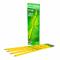 2   Pens - Paper Mate, flair, black, 1 ct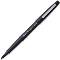 8   Colored Pencils - Crayola, 12 ct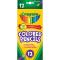 1   Crayons - Crayola, 24 ct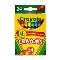 1   Markers - Crayola, Super Tips, 20 ct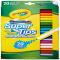 1   Eraser - rectangular, medium, pink, 1 ct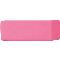 1   Glue Sticks - Elmer's, small, purple disappearing, 0.21 oz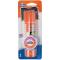 3   Notebook - Mead, composition, wide ruled, 9.75"x7.5", 100 ct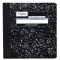 2   Sticky Notes - 3"x3", yellow, 1pk/100 ct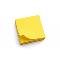 3   Sticky Notes - 4"x6", lined, 50 ct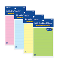 1   Folder - 2 pocket, 3 prong, yellow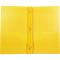 1   Folder - 2 pocket, 3 prong, blue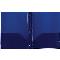 1   Folder - 2 pocket, 3 prong, red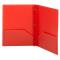 1   Folder - 2 pocket, 3 hole, orange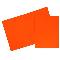 1   Folder - 2 pocket, 3 hole, green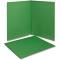 1   Folder - 2 pocket, 3 hole, purple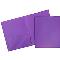 1   Marker - Expo, dry erase, fine tip, black, 1 ct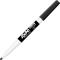 4   Watercolor Paints - Crayola with brush, 8 ct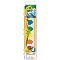 1